INS FERRAN TALLADAHello everyone! We are proud to present our high school, Ferran Tallada. Here it is a 360° vision of our building and what's inside it. You can take a look through the hallways and see our classrooms. You can also see the magnificent views that we have (cool stuff being on a hill). We hope you enjoy it as much as we do!Our school is named Ferran Tallada after the famous Catalan engineer who lived from 1881 - 1937. He published books such as "Considerations about space" and "Analytical resolution of algebraic equations".In our school there are compulsory secondary education (12-16), high secondary education (16-18), and vocational training (16 +, and 18+, Sociocultural and Community services).To see our school go to:http://www.ferrantallada.cat/FT360.html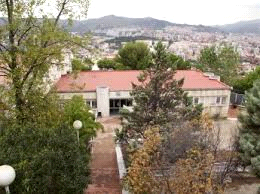 